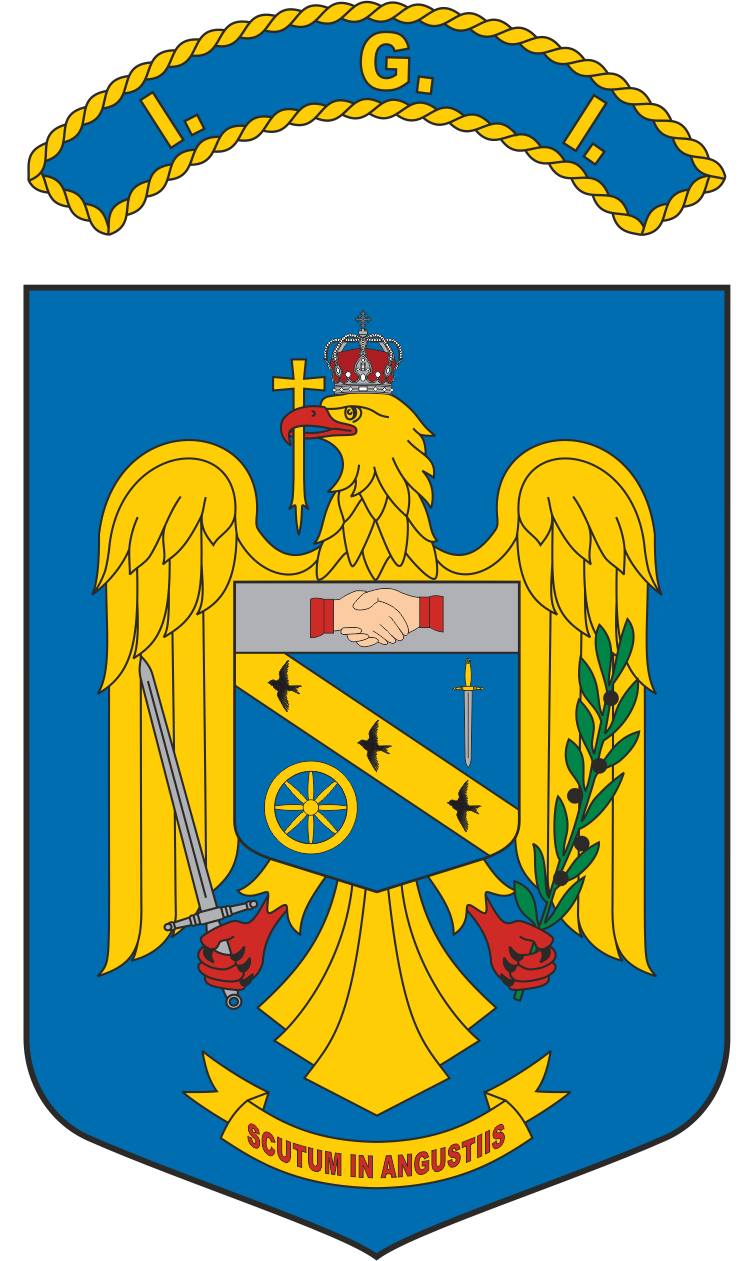 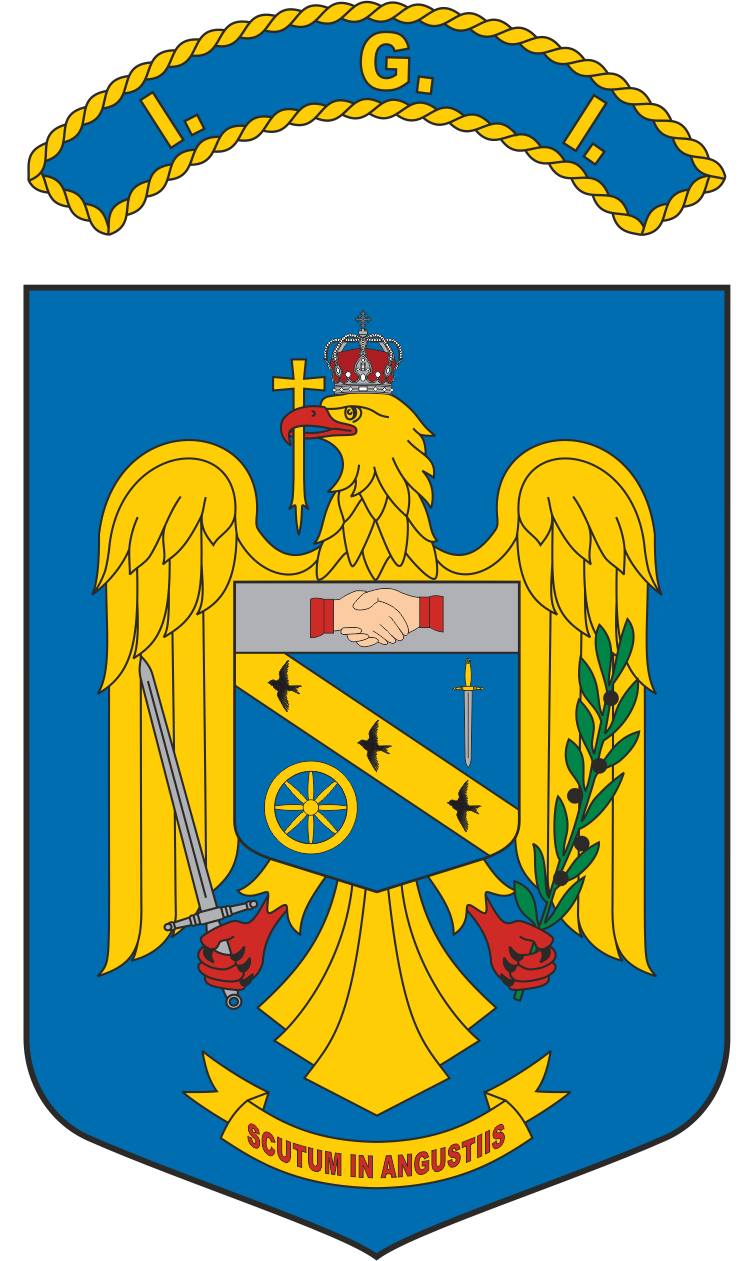 În atenţia candidaţilor înscrişi la concursul organizat de către Inspectoratul General pentru Imigrări,  în data de 10.09.2022, în vederea ocupării  posturilor vacante de ofițer specialist II (psiholog), prin încadrare directă, din cadrul  Centrului Regional de Proceduri și Cazare pentru Solicitanții de Azil București, Centrului Regional de Proceduri și Cazare pentru Solicitanții de Azil Rădăuți  și Centrului Regional de Proceduri și Cazare pentru Solicitanții de Azil Timișoara  	În urma analizei dosarelor candidaţilor înscrişi la concursul organizat în vederea ocupării a 3 posturi vacante de ofițer de poliție, prin încadrare directă, din cadrul Centrului Regional de Proceduri și Cazare pentru Solicitanții de Azil București - Compartiment Asistență Psihologică, prevăzut la poziția nr. 51 din Statul de Organizare al Centrului Regional de Proceduri și Cazare pentru Solicitanții de Azil București, Centrului Regional de Proceduri și Cazare pentru Solicitanții de Azil Rădăuți - Asistență Psihologică, prevăzut la poziția nr. 32 din Statul de Organizare al Centrului Regional de Proceduri și Cazare pentru Solicitanții de Azil Rădăuți  și Centrului Regional de Proceduri și Cazare pentru Solicitanții de Azil Timișoara - Asistență Psihologică, prevăzut la poziția nr. 40 din Statul de Organizare al Centrului Regional de Proceduri și Cazare pentru Solicitanții de Azil Timișoara,  comisia de concurs a constatat încetarea procedurii de concurs pentru următorii candidați, astfel:Candidații sus-menționați care fac dovada electronică (prin redirecționare/forward e-mail) că au transmis inclusiv documentația la care se face referire în prezentul document (la rubrica motivul respingerii), în termenul de depunere a dosarului de recrutare, respectiv 11.07.2022, ora 08.00 - 15.07.2022, ora 15.00, sunt rugați să informeze structura de resurse umane, la numărul de telefon prevăzut la anunțul din concurs (021/410.75.13 interior 19066), până cel târziu la data de 07.09.2022, ora 16:00, pentru ca situația respectivă să fie reanalizată.Totodată, comisia de concurs a constatat faptul că procedura de concurs va continua pentru candidații care îndeplinesc, cumulativ, condițiile de participare la concurs și ale căror  dosare de recrutare au fost validate, după cum urmează:PREŞEDINTELE COMISIEI DE CONCURS                                                                                                Secretarul comisiei de concurs  Notă : art.30 din Anexa nr.3 la O.M.A.I.nr.140/2016 - ”La concursurile pentru ocuparea posturilor vacante pot participa numai candidaţii care îndeplinesc condiţiile legale, criteriile specifice de recrutare, condiţiile de ocupare prevăzute în fişa postului, precum şi condiţiile prevăzute de prezenta secţiune, respectiv cei ale căror dosare de recrutare sunt complete, corect întocmite şi depuse în termenul prevăzut în anunţul de concurs”.Nr.crt.Codul candidatuluiMotivul respingerii1.28414Candidatul nu a depus la dosarul de recrutare certificatul de căsătorie, așa cum se prevede la Cap.II alin.1 litera f) din anunțul de concurs nr. 28011/30.06.2022 2.284021.Candidatul a depus la dosarul de recrutare o adeverință medicală care nu respectă cerințele prevăzute la Cap.II alin.1 litera k) din anunțul de concurs nr. 28011/30.06.2022;2.Candidatul nu a depus la dosarul de recrutare documente care să ateste vechimea în muncă, așa cum seprevede la Cap.II alin.1 litera e) din anunțul de concurs nr. 28011/30.06.2022.3.284111.Candidatul nu a depus la dosarul de recrutare suplimentul la diploma de licență, așa cum se prevede la Cap.II alin.1 litera c)  din anunțul de concurs nr. 28011/30.06.2022;  2.Candidatul a depus documente incomplete privind atestarea vechimii în muncă, condiție prevăzută la Cap.II alin.1 litera e)  din anunțul de concurs nr. 28011/30.06.2022 4.28182Candidatul a depus la dosarul de recrutare un aviz psihologic, așa cum se prevede la Cap.II, litera l) din anunțul de de concurs nr. 28011/30.06.2022, însă parafa psihologului examinator  nu este vizibilă în integralitatea sa, în sensul că nu este vizibil domeniul prevăzut la Cap.II alin.1 litera l) din anunțul de concurs nr. 28011/30.06.2022.5282301.Candidatul nu a retransmis la dosarul de recrutare adeverința medicală refăcută, la recomandarea medicului unității, așa cum s-a solicitat prin adresa nr. 28485 din 17.08.2022, postată pe site-ul I.G.I. – ”igi.mai.gov.ro” , la secțiunea ”carieră”, în data de 18.08.2022 ;2.Candidatul nu a depus la dosarul de recrutare atestatul de liberă practică emis de Colegiul Psihologilor din România în specialitatea ”Psihologie aplicată în domeniul securității naționale”, așa cum se prevede la Cap.II alin.1 litera d) din anunțul de concurs nr. 28011/30.06.2022.6.284031.Candidatul a depus la dosarul de recrutare avizul psihologic din care rezultă aptitudinea privind deținerea, portul și folosirea armelor și munițiilor letale sau neletale supuse autorizării eliberat la data de 29.12.2021 -  cu mai mult de 6 luni anterior derulării selecției (data depunerii cererii de înscriere la concurs), nefiind respectate prevederile din Cap.II alin.1 litera l) din anunțul de concurs nr. 28011/ 30.06.2022 ;2.Autobiografia depusă de candidat la dosarul de recrutare nu respectă cerințele de completare referitoare la activitatea desfășurată cronologic și detaliat, pe perioade, începând cu ciclul gimnazial și până în prezent, conform modelului anexat anunțului de concurs  nr. 28011/ 30.06.2022.7.28398Candidatul nu îndeplinește condiția prevăzută la Cap.II alin.1 litera k) din anunțul de concurs nr.  28011 din 30.06.2022, în sensul că este declarat INAPT medical pentru participarea la concurs.8.284171.Candidatul nu a depus la dosarul de recrutare atestatul de liberă practică emis de Colegiul Psihologilor din România în specialitatea ”Psihologie aplicată în domeniul securității naționale”, așa cum se prevede la Cap.II alin.1 litera d) din anunțul de concurs nr. 28011/30.06.2022;2.Candidatul nu a depus la dosarul de recrutare declarația pe propria răspundere că atestatul de liberă practică emis de Colegiul Psihologilor din România în specialitatea ”Psihologie aplicată în domeniul securității naționale ” nu este suspendat/retras,  așa cum se prevede la Cap.II alin.1 litera g) din anunțul de concurs nr. 28011/ 30.06.20229.28206Candidatul nu a depus la dosarul de recrutare documente doveditoare care să ateste vechimea în muncă, așa cum se prevede la Cap.II alin.1 litera e) din anunțul de concurs nr. 28011/ 30.06.2022 .10.28142Candidatul nu a depus la dosarul de recrutare declarația pe propria răspundere că atestatul de liberă practică emis de Colegiul Psihologilor din România în specialitatea ”Psihologie aplicată în domeniul securității naționale” nu este suspendat/retras, așa cum se prevede la Cap.II alin.1 litera g) din anunțul de concurs nr. 28011/ 30.06.2022 .     11.28153Candidatul nu a depus la dosarul de recrutare documente doveditoare care să ateste vechimea în muncă, așa cum se prevede la Cap.II alin.1 litera e) din anunțul de concurs nr. 28011/ 30.06.2022 .     12.28401Candidatul nu îndeplinește condiția prevăzută la Cap.II alin.1 litera k) din anunțul de concurs nr.  28011 din 30.06.2022, în sensul că este declarat INAPT medical pentru participarea la concurs.         13.282181.Candidatul a transmis curriculum vitae și autobiografia la data de 21.07.2022, ulterior  perioadei menționate în anunțul de concurs nr. 28011 din 30.06.2022, respectiv 11.07.2022-15.07.2022; 2. Candidatul nu a depus la dosarul de recrutare documente doveditoare care să ateste vechimea în muncă, așa cum se prevede la Cap.II alin.1 litera e) din anunțul de concurs nr. 28011/ 30.06.2022 ;3.Candidatul a depus tabelul nominal cu rudele, fără a avea menționat consimțământul acestora pentru prelucrarea datelor cu caracter personal, așa cum se prevede în nota de subsol a tabelului, anexat anunțului de concurs nr. 28011/ 30.06.2022 ;  4. Candidatul nu a depus la dosarul de recrutare declarația pe propria răspundere că atestatul de liberă practică emis de Colegiul Psihologilor din România în specialitatea ”Psihologie aplicată în domeniul securității naționale” nu este suspendat/retras, așa cum se prevede la Cap.II alin.1 litera g) din anunțul de concurs nr. 28011/ 30.06.2022 .14.284071. Candidatul a depus tabelul nominal cu rudele, fără a avea menționat în tabel  consimțământul acestora pentru prelucrarea datelor cu caracter personal, așa cum se prevede în nota de subsol a tabelului, anexat anunțului de concurs nr. 28011/ 30.06.2022 ;  2. Candidatul nu a depus la dosarul de recrutare documente doveditoare care să ateste vechimea în muncă, așa cum se prevede la Cap.II alin.1 litera e) din anunțul de concurs nr. 28011/ 30.06.2022 .    15.28416284161.Candidatul a depus documente incomplete privind atestarea vechimii în muncă, condiție prevăzută la Cap.II alin.1 litera e)  din anunțul de concurs nr. 28011/30.06.2022;2. Candidatul a depus tabelul nominal cu rudele, fără a avea menționat în tabel  consimțământul pentru prelucrarea dtelor cu character personal,  așa cum se prevede în nota de subsol a tabelului, anexat anunțului de concurs nr. 28011/ 30.06.2022 ;  Nr. crt.Cod unic de identificareRezultat selecțieCandidați – Centrele Regional de Proceduri și Cazare pentru Solicitanții de Azil București, Rădăuți și Timișoara Candidați – Centrele Regional de Proceduri și Cazare pentru Solicitanții de Azil București, Rădăuți și Timișoara Candidați – Centrele Regional de Proceduri și Cazare pentru Solicitanții de Azil București, Rădăuți și Timișoara 28404ADMIS28410ADMIS28228ADMIS28406ADMIS28405ADMIS28205ADMIS28400ADMIS28409ADMIS     9.28399ADMIS     10.28415ADMIS     11.28413ADMIS     12.28408ADMIS13.28152ADMIS14.28227ADMIS1528412ADMIS16.28200ADMIS